Technical working party for VEGETABLESForty-Eighth Session
Paestum, Italy, June 23 to 27, 2014PARTIAL REVISION of the Test Guidelines for French Bean (document TG/12/9 Rev.)Document prepared by an expert from the Netherlands

Disclaimer:  this document does not represent UPOV policies or guidance	The purpose of this document is to present the proposal for the partial revision of the Test Guidelines for French Bean (document TG/12/9 Rev.).	The following change is proposed:a revised format for explanations of disease resistance characteristics:Ad. 49:  Resistance to Bean anthracnose (Colletotrichum lindemuthianum)Ad. 50:  Resistance to Bean Common Mosaic Necrosis Virus (BCMNV)Ad. 51:  Resistance to Halo Blight (Pseudomonas syringae pv. phaseolicola)Ad. 52:  Resistance to Common Blight (Xanthomonas campestris pv. phaseoli), Isolate 422Proposal to Include a Revised Format for Disease Resistance CharacteristicsCurrent wording:Ad. 49:  Resistance to Bean anthracnose (Colletotrichum lindemuthianum)proposed new wording:Ad. 49:  Resistance to Bean anthracnose (Colletotrichum lindemuthianum)Current wording:Ad. 50:  Resistance to Bean Common Mosaic Necrosis Virus (BCMNV)proposed new wording:Ad. 50:  Resistance to Bean Common Mosaic Necrosis Virus (BCMNV)Current wordingAd. 51:  Resistance to Halo Blight (Pseudomonas syringae pv. phaseolicola)Legend of illustration following hereafter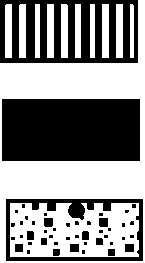 healthy tissue                           	water-soaked lesion without discolorationtoxically chlorotic tissue               	water-soaked lesion with discoloration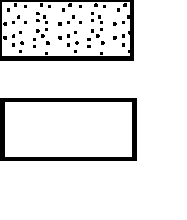 some cell-size brownish red necrotic spotsScheme of observationResistance absent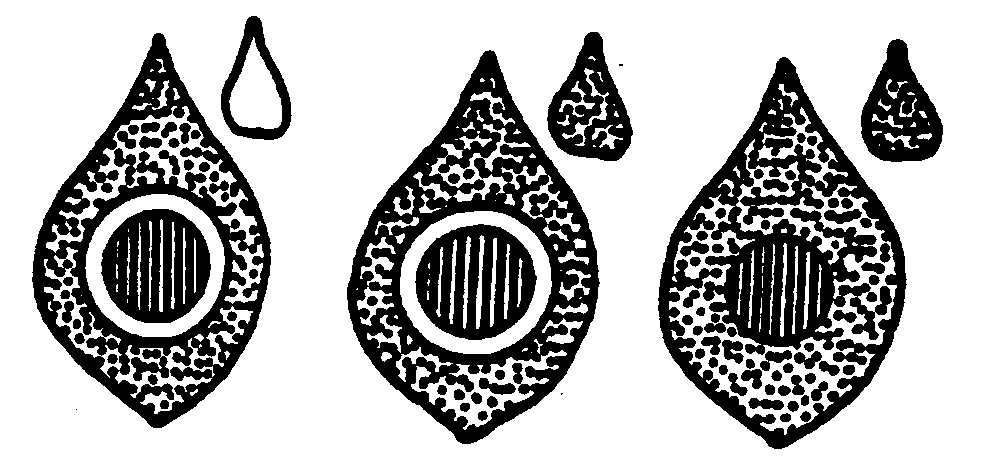 		                                               water-soaked lesion with toxically		                                      chlorotic halo, systemic chlorosis;		                                      water-soaked lesion with halo, no		                                      systemic chlorosis;		                                      water-soaked lesion without halo, no		                                      systemic chlorosis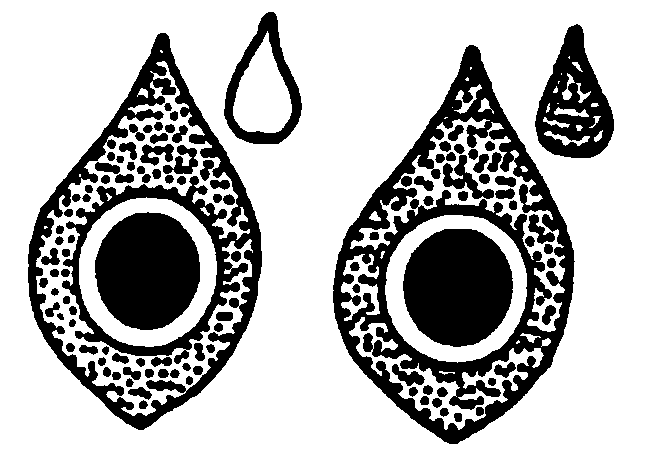 		                                    discoloration of water-soaked lesions 		                                    with halo, systemic chlorosis;		                                    discoloration of water-soaked lesions with		                                    halo, no systemic chlorosisResistance present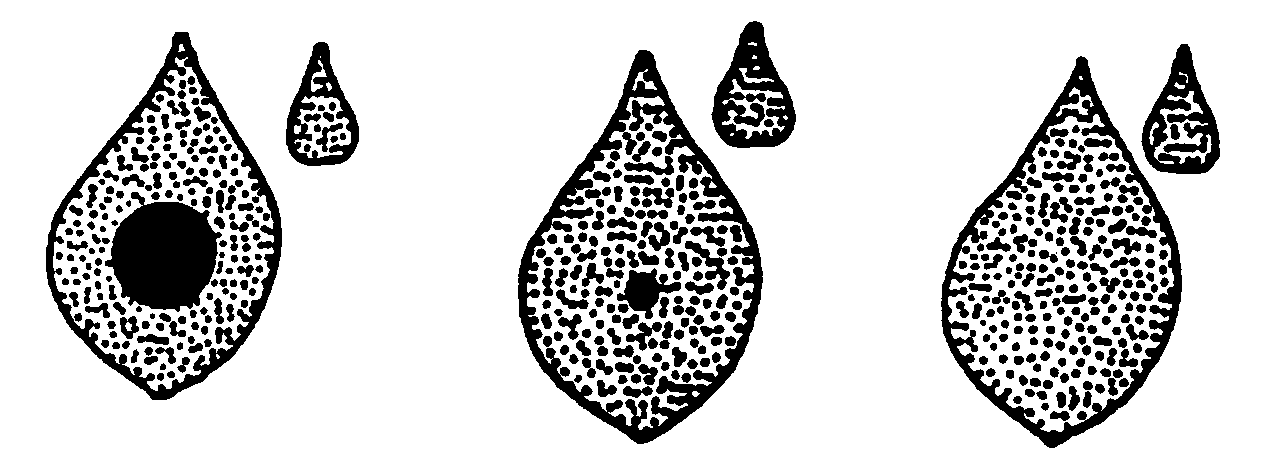 necrotic spots of 1-2 mm diameter, no systemic chlorosis or some cell-size brownish-red hypersensitive necrotic spots or healthy, uninfected plantProposed new wordingAd. 51:  Resistance to Halo Blight (Pseudomonas syringae pv. phaseolicola)Current wordingAd. 52:  Resistance to Common Blight (Xanthomonas campestris pv. phaseoli), Isolate 422Legend of illustration following hereafter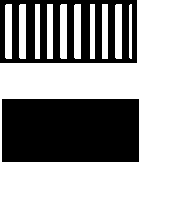 	healthy tissue	(2)  dying tissues 	(1)  chlorotic tissue	(3)  some cell-size brownish red hypersensitive			 necrotic spots                        Scheme of observationIf chlorotic tissues (1) and/or dying tissue (2) are observed, the variety should be regarded as non-resistant. If only some cell-size brownish red hypersensitive necrotic spots (3) are observed, the variety should be regarded as resistant.Possible combinations of symptomsResistance absent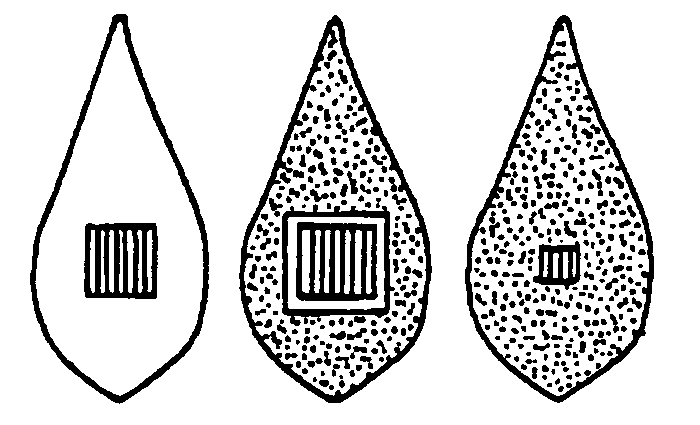 Resistance present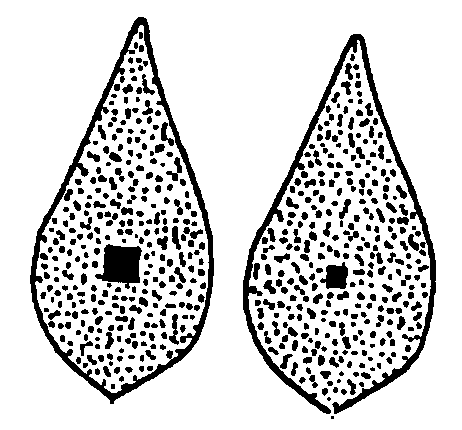 Proposed new wordingAd. 52:  Resistance to Common Blight (Xanthomonas campestris pv. phaseoli), Isolate 422[End of document]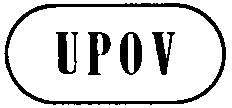 ETWV/48/33ORIGINAL:  EnglishDATE:  May 15, 2014INTERNATIONAL UNION FOR THE PROTECTION OF NEW VARIETIES OF PLANTS INTERNATIONAL UNION FOR THE PROTECTION OF NEW VARIETIES OF PLANTS INTERNATIONAL UNION FOR THE PROTECTION OF NEW VARIETIES OF PLANTS GenevaGenevaGenevaMaintenance of racesIn a test tube on glucose-peptone agarPre-germination of seed (about 4 to 5 days)At least twice,  10 seeds are placed at 20C in petri-dishes on moist vermiculite.  After the start of germination (1 to 2 cm root length) the seed coat is removed.Inoculum and inoculationGrowth on GPA in 1 liter glass bottles for 12 to 14 days. Removal of inoculum with a scraper.  The germinated seeds are dipped in a suspension of spores of Colletotrichum lindemuthianum for 2 minutes.  The concentration of spores should be 1 million spores per mlSowing:Sowing in pots with sand, covering of seed with sand to 1 cm.Culture of plants:The pots are placed in a Phytotron at 20C with 16 hours of daylight.  Regular watering is needed, no special air humidity requirements.Observation:The symptoms are visible during sprouting of the plants or up to 10 days thereafter.  The observations can be made after 10 to 14 days.Scheme of observation:Resistance present: healthy plants with no symptoms, or weak reaction with small superficial necroses in the form of dots or stripesResistance absent:  reaction with up to 5 necrotic flecks on stem, or strong reaction with necroses larger than 3 mm, sunk deeply into the tissue, or dying plants with strong formation of necroses during sprouting or thereafter.* 1. PathogenColletotrichum lindemuthianum (Anthracnose)  2. Quarantine statusNo* 3. Host speciesPhaseolus vulgaris* 4. Source of inoculumGEVES (FR), Naktuinbouw (NL), INIA (ES)* 5. Isolate6,  Kappa   6. Establishment isolate identity On differentials:  7. Establishment pathogenicityOn susceptible variety    8. Multiplication inoculum  8.1 Multiplication mediumPDA (Potato Dextose Agar) or Mathur medium (20-25°C)  8.2 Multiplication varietye.g. Masai  8.3 Plant stage at inoculationSeed for soaking 5 days old seedlings for spraying  8.4 Inoculation medium-  8.5 Inoculation methodSoaking or spraying seedlings  8.6 Harvest of inoculum Scrape spores with scraper from 7-20 d old plates grown at 20-25°C  8.7 Check of harvested inoculumCount spores and adjust to 106 spores per mL  8.8 Shelf life/viability inoculumAbout 4 hoursLong term storage of strains: at -80°C in 20% glycerol 9. Format of the test* 9.1 # plants per genotypeAt least 20 plants* 9.2 # replicates-* 9.3 Control varieties                           Susceptible:          Goldrush, Michelet à longue cosse, Masai         Resistant for race 6 and race lambda:Booster, Pastoral   9.4 Test design-  9.5 Test facilityClimate cell  9.6 Temperature20-22°C  9.7 Light-  9.8 Season-  9.9 Special measuresPlants are placed in high humidity10. Inoculation 10.1 Preparation inoculumCulture on PDA or Mathur medium 10.2 Quantification inoculumCount spores and adjust to 106 spores per mL*10.3 Plant stage at inoculationPre-germinated seed for soaking 5 days old seedlings for spraying*10.4 Inoculation methodOne of two methods may be applied: - Soaking pre-germinated seeds in a spore suspension for 2 minutes. Seeds are planted in soil after inoculation - Spraying cotyledons with inoculum suspension 5 days after sowing 10.5 First observation7 days after inoculation 10.6 Second observation12 days after inoculation*10.7 End of test14 days after inoculation 11. Observations*11.1 MethodVisual observation of symptoms*11.2 Observation scale (for both methods)0: no symptoms1: weak reaction with small superficial necrosis      (dots or stripes)2: necrotic lesions larger than 3 mm and/or deeply sunk into the tissue of hypocotyls and/or stems3: dying plants*11.3 Validation of testStandards must show expected symptoms 11.4  Off-types-*12. Interpretation of data in terms of UPOV characteristic states-For soaking seeds:Resistant: class 0 an 1Susceptible: class 2 and 3For spraying cotyledons:Some flecks of necrosis can occur in the stem and some in the cotyledons of resistant varieties13. Critical control points:  Monitor the inoculation pressure with a suitable variety e.g. with Pastoral. This variety has a weaker resistance and can give an indication of aggressiveness of the test.Production of infection materialNature of medium:Plants or dry leavesSpecial conditions:Glasshouse culture (plants) or deep-frozen leavesIdentification:Use of virus strain “NL 3”Conduct of trialsPlant stage:Two-leafTemperature:Culture at 20 to 25C, following inoculation 30C for a period of 8 daysLight:Normal daylight, if necessary shadedCulture:GlasshouseType of inoculation:Mechanical, by rubbing the inoculum on the leavesDuration of trials- Sowing to inoculation:8 to 9 days- Inoculation to observation:6 to 21 daysNumber of plants tested:60 (20 pots with 3 plants each)Description of the Method(1)  Obtaining the inoculation material.-  The virus strain “NL 3” is used for the tolerance testing since it covers practically all the groups of strains of Bean Common Mosaic Virus.  To begin with, dwarf bean plants of the variety “Dufrix” or of another variety highly sensitive to the virus are infected, around the beginning of Spring, by rubbing with pressed juice containing the virus, obtained from own maintenance culture or from freeze-dried leaves (provided for instance by the Institute for Biochemistry and Virus Diseases of the Federal Biological Institute in Brunswick (= strain “NL 3”)).  These infected plants are then used, around two months later, for producing pressed juice containing the virus with which the test plants  are inoculated.(2)  Inoculation.-  The pressed juice containing the virus is diluted for inoculation (approximately one part juice to two parts water).  After the two leaves have been strewn with carborundum or celite, the diluted juice is lightly rubbed on using a firm sponge.  The leaves are then rinsed with water some 15 to 20 minutes later using a watering can with a fine spout.(3)  Incubation.-  Following inoculation, the air temperature in the glasshouse must be kept at 30C for at least one week.  (Important!!!  The temperature must be maintained throughout the day and also at night).  First lesions may already occur after 3 to 4 days.  Top necrosis will already become visible one week after inoculation.  Varieties with tolerance absent demonstrate the typical mosaic symptoms after approximately two weeks.  The final observations can be made some three weeks after inoculation.(4)  Observation:  The first assessment should be made on the sixth day following the day of innoculation.  The mosaic symptoms and the necrotic symptoms can be distinguished as follows:		(i)  Mosaic symptoms:  pale-colored leaves; light and dark green mosaic; dark green areas between veins blistered; narrow chlorotic bands along veins and leaf margin rolling downwards.  Various symptoms may be expressed in various degrees.  The mosaic symptoms may be recorded using a scale from 1 to 9 to assess the reaction of the candidate variety(1 = no symptoms, 9 = strongest stage of expression).  If a  candidate variety does not show any mosaic symptoms, while the susceptible standard varieties do so, that candidate variety should be regarded as being resistant to mosaic.		(ii)  Blackroot symptoms:  there are two types of necrosis (especially when tested with strain “NL3”), which are to be classified as “Blackroot.”		Local necrosis (local hypersensitivity): characterized by brown necrotic netting (the veins) localized on a part of the leaf blade;	Systemic necrosis (top necrosis): characterized by a rapid development of necrosis through out the stem, the petiole and the roots, resulting in top necrosis or even complete necrosis of the plant.  (The vascular bundles of the stem, the petiole and finally the roots, if innoculated at a young plant stage, turn brown, hence the term “Blackroot”).Varieties or strains showing blackroot symptoms (both local hypersensitivity and top necrosis) generally prove to be resistant to mosaic in the field.		During the resistance testing most local necroses develop into top necroses.  		Remarks:		The genetics of resistance to Bean Common Mosaic Virus (BCMV) and/or Blackroot is based on a number of a-specific and specific recessive genes of which some are allelic.  Drijfhout found at least 4 genes; e.g.:			bc-u			bc-1/bc-12			bc-2/bc-22			and bc-3.		A dominant necrosis gene ‘I’ interferes with these resistance genes.  The recessive form ‘I+’ in combination with bc-3 and bc-22 gives complete resistance to both BCMV and Blackroot (Example variety:  Great Northern 31).		(for more details, see Drijfhout (1978))* 1. PathogenBean common necrosis mosaic virus (BCMNV)  2. Quarantine statusNo* 3. Host speciesPhaseolus vulgaris* 4. Source of inoculumGEVES (FR), Naktuinbouw (NL), INIA (ES)* 5. IsolateNL3 or NL5 (Pathogenicity group VI)  6. Establishment isolate identity On differentials Widusa and Top Crop;Widusa (I) must show top or vein necrosis;Top Crop (bc-1, I) must show only local necrosis  7. Establishment pathogenicityOn susceptible variety    8. Multiplication inoculum  8.1 Multiplication medium-  8.2 Multiplication varietyDufrix or Flandria  8.3 Plant stage at inoculationFirst leaf expanded (8 days)  8.4 Inoculation mediumPBS (Phosphate Buffer Saline) and carborundum  8.5 Inoculation methodRubbing  8.6 Harvest of inoculum Pick leaves with mosaic and/or leaf rolling 14 days after inoculation on susceptible variety  8.7 Check of harvested inoculum-  8.8 Shelf life/viability inoculumVery long in dry or freeze dried leaves   9. Format of the test* 9.1 # plants per genotype20* 9.2 # replicates2* 9.3 Control varieties                            susceptibleDufrix, FlandriaResistant with necrosisBooster, OdessaResistant without necrosisBizet  9.4 Test design-  9.5 Test facilityGlasshouse  9.6 TemperatureInitial 5-7 days after inoculation25° day / 18°C night or 30°C day and nightAfter 5-7 days:25°C day and night  9.7 LightSee remark 13.  9.8 Season-  9.9 Special measuresRinse leaves after inoculation to reduce damage by carborundum10. Inoculation 10.1 Preparation inoculumMaceration in PBS 10.2 Quantification inoculum-*10.3 Plant stage at inoculationFirst leaf expanded (8 days after sowing)*10.4 Inoculation methodRubbing 10.5 First observation6 days after inoculation 10.6 Second observation9 days after inoculation*10.7 End of test14 days after inoculation 11. Observations*11.1 MethodVisual observation*11.2 Observation scale1: mosaic and/or leaf rolling2: top necrosis, vein necrosis and/or small necrotic lesions 3: no symptoms*11.3 Validation of testStandards must show expected symptoms 11.4  Off-types-*12. Interpretation of data in terms of UPOV characteristic statesClassify in three classes corresponding with observation scale:1: resistant absent2: resistant present with necrosis3: resistant present without necrosis13. Critical control points:  Temperature-dependent expression of symptoms in some varieties, necrosis increasing with temperature. Light may also enhance symptom development.Maintenance of strainsType of mediumInfected, dry leavesIdentification:On the basis of preliminary trials, the European strains (which probably belong to the African race-by J.D. Taylor, H.R.I. Wellesbourne) have a higher level of virulence than the US race 1 and race 2.  The aggressivity of the pathogen is measured by the spot size of the pod of sensitive varieties.  The isolates used for the test should cause a grease spot with a minimum diameter of 3 mm.Execution of testGrowth stage of plants:When the first and second trifoliate leaves are 2 to 3 cm in lengthTemperature:Day:  24C;  night:  18CHumidity:100% relative humidity until inoculated leaves are fully developedGrowing method:In the glasshouseInoculum:Bacterial suspension with a concentration of 108 bacterial cells/ml.Method of inoculation:Mechanical, using a camel-hair brushDuration of test- from inoculation to reading:Until infected leaves are fully developedNumber of plants to be tested:10-20 plantsMultiplication/propagation of bacteria:Bouillon-Agar (2 g Na2 HPO4, 2 g NaH2PO4, 3 g NaCl, 25 g Bouillon-Agar/1000 ml distilled water)Remarks:-  Leaf reaction is very commonly studied nowadays.  The reaction of the pod is of polygenic character, and there is no genetic linkage between leaf and pod reaction.  There are as yet no varieties with pod resistance.-  Resistance means, genetically, that this host has the recessive gene with or without the presence of the modifiers; in the case where the modifiers are present the sources of these genes are:  PI 150 414 (USA), CNRA-HW5A (Fr.).It is possible to evaluate the lesions at the stage of the fully developed leaf.  The different types of symptom are shown below.* 1. PathogenPseudomonas savastanoi pv. phaseolicola(Halo blight)  2. Quarantine statusNo* 3. Host speciesPhaseolus vulgaris* 4. Source of inoculumGEVES (FR), Naktuinbouw (NL), HRI (UK), INIA (ES)* 5. IsolateRace 6  6. Establishment isolate identity All differentials should be susceptible(Canadian Wonder, A52, RM UI3, 1072, Q53, A43, Guatemala 196-B)  7. Establishment pathogenicityOn susceptible variety    8. Multiplication inoculum  8.1 Multiplication mediumKing’s B or Yeast Dextrose Agar at 27°C  8.2 Multiplication variety-  8.3 Plant stage at inoculationFirst leaf (14 days after sowing)  8.4 Inoculation mediumTap water  8.5 Inoculation method-  8.6 Harvest of inoculum 4 days after start of pure culture  8.7 Check of harvested inoculum-  8.8 Shelf life/viability inoculumMax. 3 weeks on plate, and max. 2 x subculturing	  9. Format of the test* 9.1 # plants per genotype20* 9.2 # replicates2* 9.3 Control varieties                            susceptibleMichelet à longue cosseresistantMasai, Vaillant  9.4 Test design-  9.5 Test facilityGlasshouse or climate cell  9.6 Temperature22/20°C day/night  9.7 Light-  9.8 Season-  9.9 Special measuresHigh humidity required during first 1-3 days after inoculation10. Inoculation 10.1 Preparation inoculumRinse bacteria from plate with tap water and add 2 g carborundum per 100 ml. 10.2 Quantification inoculum108 cfu/ ml or 1-2 full-grown plates per 100 ml water for 100 plants*10.3 Plant stage at inoculationFirst pair of leaves spreading (14 d after sowing)*10.4 Inoculation methodRubbing with sponge 10.5 First observation7 days after inoculation 10.6 Second observation14 days after inoculation*10.7 End of test-11. Observations*11.1 MethodVisual observation*11.2 Observation scale                           Resistant No symptoms or necrotic pinpoints    SusceptibleLight green halo around minute lesionsWater soaked (“oily”) lesions (few or many)Water soaked lesions, later turning necroticDeformation and chlorosis on first trifoliate leavesNecrosis on stemsDying plants*11.3 Validation of testStandards must show expected symptoms 11.4  Off-types-*12. Interpretation of data in terms of UPOV characteristic states11.213. Critical control points:  Inoculation may produce some damage on susceptible and resistant plantsMaintenance of racesType of medium:Infected, dry leavesExecution of testGrowth stage of plants:	When the first and second trifoliate leaves are 2 to 3 cm in lengthTemperature:Day:  26C;  night:  20CHumidity:100% relative humidity during, and 1 to 2 days after, inoculation, thereafter normal relative humidityGrowing method:In the glasshouseInoculum:Bacterial suspension with a concentration of 108 bacterial cells/ml.Method of inoculation:Mechanical, using a camel-hair brushDuration of test- from inoculation to reading:Until infected leaves are fully developedNumber of plants tested:10-20 plantsMultiplication/propagation of bacteria:20 g extract of yeast powder, 20 g glucose, 20 g CaCO3, 20 g agar-agar/1000 ml distilled water)Remarks:- Isolate 422 can be obtained from the Vegetable Research Institute, 1775 Budapest, P.O. Box 95, Hungary.- The reaction of pods to X. phaseoli is not yet clear enough today.* 1. PathogenXanthomonas campestris pv. phaseoli(Common blight)  2. Quarantine statusNo* 3. Host speciesPhaseolus vulgaris * 4. Source of inoculumVegetable Research Institute, Budapest* 5. IsolateIsolate 422  6. Establishment isolate identity -  7. Establishment pathogenicity-  8. Multiplication inoculum  8.1 Multiplication mediumYeast Glucose Agar (20 g yeast extract powder, 20 g glucose, 20 g CaCO3, 20 g agar/ 1000 ml distilled water)  8.2 Multiplication variety-  8.3 Plant stage at inoculationFirst leaf pair 2-3 cm long  8.4 Inoculation medium-  8.5 Inoculation method100% relative humidity during 2 days after inoculation, later normal humidity  8.6 Harvest of inoculum -  8.7 Check of harvested inoculum-  8.8 Shelf life/viability inoculum-  9. Format of the test* 9.1 # plants per genotype-* 9.2 # replicates-* 9.3 Control varieties-  9.4 Test design-  9.5 Test facility  9.6 Temperature26/20°C day/night  9.7 Light-  9.8 Season-  9.9 Special measures100% relative humidity during 2 days after inoculation, later normal humidity10. Inoculation 10.1 Preparation inoculum- 10.2 Quantification inoculum108 cfu/ml*10.3 Plant stage at inoculation-*10.4 Inoculation methodMechanical, with camel hair brush 10.5 First observation7 days after inoculation 10.6 Second observation14 days after inoculation*10.7 End of testWhen infected leaves are fully developed11. Observations*11.1 Method-*11.2 Observation scaleVisualsusceptibleExtensive necrosis sometimes surrounded by an increasing ring of chlorotic tissueresistantCell-sized brownish or red necrotic spots*11.3 Validation of test- 11.4  Off-types-*12. Interpretation of data in terms of UPOV characteristic states11.213. Critical control points:  -